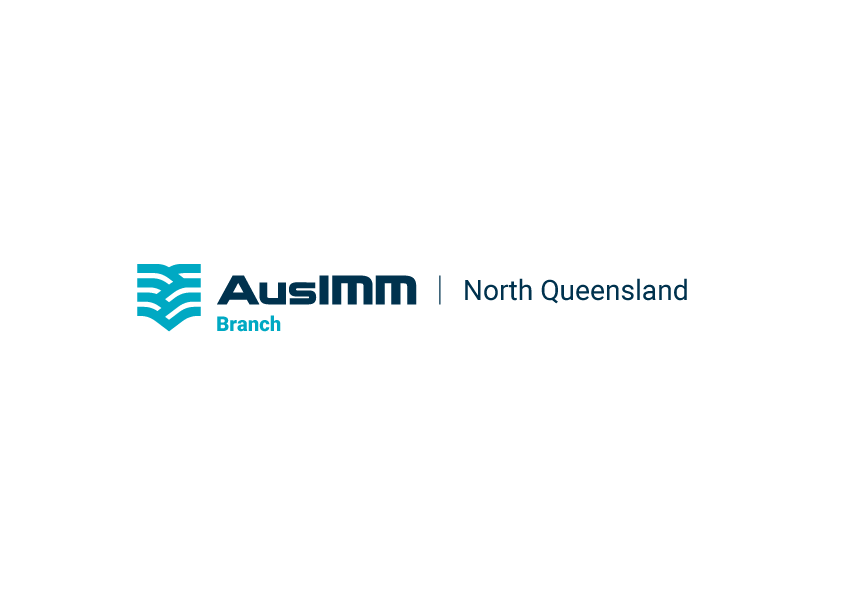 2021 ANNUAL GENERAL MEETING5:30 pm, Friday 10 December, 2021Rydges, 23 Palmer St., South TownsvilleCommittee Nomination FormNominee:	           ...............................................................................................AusIMM Membership Number if known	...............................................................Contact Details for Committee Correspondence;	Email		…………………………………………………………………….	Phone		…………………………………………………………………….Signed:		...............................................................................................Date:			...............................................................................................Supported by:	...............................................................................................Signed:		...............................................................................................Bring to AGM if attending, or return to: northqld@ausimm.com.au